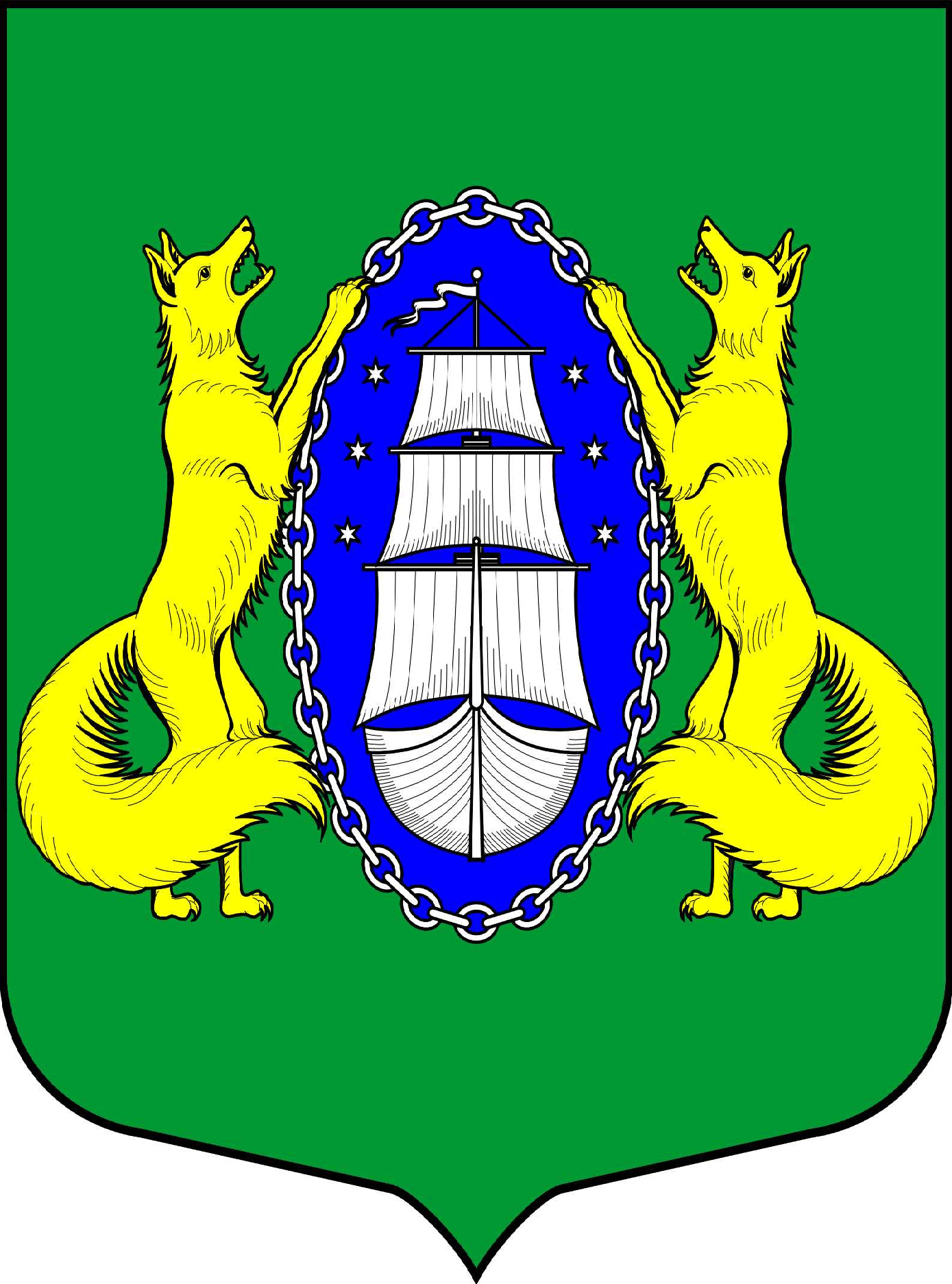 ВНУТРИГОРОДСКОЕ МУНИЦИПАЛЬНОЕ ОБРАЗОВАНИЕ ГОРОДА ФЕДЕРАЛЬНОГО ЗНАЧЕНИЯ САНКТ-ПЕТЕРБУРГА ПОСЕЛОК ЛИСИЙ НОСМЕСТНАЯ АДМИНИСТРАЦИЯПОСТАНОВЛЕНИЕ«12» декабря 2022 г.                                                                                                                    № 93-пСанкт-Петербург На основании Федеральных законов от 06.10.2003 №131-ФЗ «Об общих принципах организации местного самоуправления в Российской Федерации» и от 09.02.2009№8-ФЗ «Об обеспечении доступа к информации о деятельности государственных органов и органов местного самоуправления», Закона Санкт-Петербурга от 23.09.2009 №420-79 «Об организации местного самоуправления в Санкт-Петербурге», руководствуясь Уставом внутригородского муниципального образования города федерального значения Санкт-Петербурга поселок Лисий Нос, МЕСТНАЯ АДМИНИСТРАЦИЯ ПОСТАНОВЛЯЕТ:Утвердить Порядок организации работы по обеспечению доступа к информации о деятельности местной администрации внутригородского муниципального образования города федерального значения Санкт-Петербурга поселок Лисий Нос согласно приложению № 1 к настоящему постановлению.УтвердитьПеречень информации о деятельности местной администрации внутригородского муниципального образования города федерального значения Санкт-Петербурга поселок Лисий Нос, размещаемой в информационно-телекоммуникационной сети «Интернет»согласно приложению № 2 к настоящему постановлению.Настоящее постановление вступает в силу со дня его официального опубликования.Контроль за исполнением настоящего постановления возложить на главу местной администрации муниципального образования поселок Лисий Нос.Глава местной администрацииЛ.В. ТремасоваПриложение № 1к постановлению местной администрациимуниципального образования поселок Лисий Носот 12.12.2022 года № 93-п	Порядок организации работы по обеспечению доступа к информации о деятельности местной администрации внутригородского муниципального образования города федерального значения Санкт-Петербурга поселок Лисий Нос1. Общие положения1.1. Настоящий Порядок разработан в соответствии с частью 3 статьи 9 Федерального закона от 9 февраля 2009 года № 8-ФЗ «Об обеспечении доступа к информации о деятельности государственных органов и органов местного самоуправления» (далее –Закон № 8-ФЗ) и определяет способы обеспечения доступа к информации о деятельности местной администрации внутригородского муниципального образования города федерального значения Санкт-Петербурга поселок Лисий Нос (далее – местная администрация), перечень информации о деятельности местной администрации, предоставляемой по телефону, размещаемой в форме открытых данных, а также права и обязанности должностных лиц местной администрации, ответственных за организацию работы по обеспечению доступа к информации о деятельности местной администрации.1.2. Основные принципы обеспечения доступа к информации о деятельности местной администрации, а также права граждан (физических лиц), организаций (юридических лиц), общественных объединений, осуществляющих поиск информации о деятельности местной администрации (далее при совместном упоминании - пользователи информацией), установлены статьями 4 и 8Закона № 8-ФЗ соответственно.Доступ к информации о деятельности местной администрации ограничивается в случаях, предусмотренных статьей 5Закона № 8-ФЗ.1.3. Информация о деятельности местной администрации предоставляется в устной форме и в виде документированной информации, в том числе в форме электронного документа.1.4. Доступ к информации о деятельности местной администрации обеспечивается следующими способами:а) обнародование (опубликование) информации о своей деятельности в средствах массовой информации;б) размещение местной администрацией и подведомственными организациями в информационно-телекоммуникационной сети «Интернет» (далее - сеть «Интернет») информации, предусмотренной статьей 13 Закона № 8-ФЗ;в) размещение информации о своей деятельности и ознакомление пользователей информацией с информацией о своей деятельности в помещениях (зданиях), занимаемых местной администрацией, а также через библиотечные фонды;г) присутствие граждан (физических лиц), в том числе представителей организаций (юридических лиц), общественных объединений, государственных органов и органов местного самоуправления, на заседаниях коллегиальных органов местной администрации;д) предоставление пользователям информацией по их запросу информации о своей деятельности в порядке, установленном статьями 18 и 19 Закона № 8-ФЗ;е) другими способами, предусмотренными законодательством Российской Федерации, включая предоставление пользователям информацией информации о своей деятельности по справочному телефону местной администрации.1.5. Должностные лица местной администрации и подведомственных организаций, муниципальные служащие и работники подведомственных организаций, виновные в нарушении права на доступ к информации о деятельности местной администрации и подведомственных организаций, несут ответственность, предусмотренную статьей 25Закона № 8-ФЗ. 1.6. Должностные лица местной администрации и подведомственных организаций, муниципальные служащие и работники подведомственных организаций имеют право не предоставлять информацию о деятельности местной администрации и подведомственных организаций в случаях, установленных в статье 20Закона № 8-ФЗ.1.7. Решения и действия (бездействие) должностных лиц местной администрации и подведомственных организаций, муниципальных служащих и работников подведомственных организаций, нарушающие право пользователей информацией на доступ к информации о деятельности местной администрации и подведомственных организаций, могут быть обжалованы ими в установленном законодательством Российской Федерации порядке.2. Обнародование (опубликование) информациив средствах массовой информации2.1. Обнародование (опубликование) информации о деятельности местной администрации в средствах массовой информации осуществляется в соответствии с Законом Российской Федерации от 27 декабря 1991 года № 2124-1 «О средствах массовой информации», Законом № 8-ФЗ, а также законодательством Российской Федерации о защите персональных данных, законодательством Российской Федерации о государственной тайне, коммерческой тайне, банковской тайне или иной, охраняемой законом тайне.2.2. Должностное лицо местной администрации, ответственное за взаимодействие со средствами массовой информации, назначается распоряжением местной администрации и организует работу взаимодействия местной администрации со средствами массовой информации и представления информации о деятельности местной администрации.2.3. Должностным лицом местной администрации, уполномоченным доводить информацию о деятельности местной администрации до сведения средств массовой информации, является глава местной администрации.2.4. Обнародование (опубликование) информации о деятельности местной администрации в средствах массовой информации осуществляется посредством:а) проведения интервью с главой местной администрации, участия главы местной администрации в записи теле- и радиопрограмм;б) специализированных информационных мероприятий (пресс-конференции, брифинги, презентации, пресс-туры, конкурсы для средств массовой информации и иное) с участием главы местной администрации или проводимых при поддержке муниципального совета, местной администрации и подведомственных организаций;в) официальных мероприятий, организуемых муниципальным советом, местной администрацией или подведомственными организациями либо с участием главы местной администрации (в том числе форумы, конференции, круглые столы, официальные визиты, международные встречи, переговоры, совещания, съезды и иное);г) предоставления информации о деятельности местной администрации по официальным запросам средств массовой информации.2.5. Информация о деятельности местной администрации, предоставляемая средствам массовой информации, включает в себя:а) анонсы, пресс-релизы, информационные сообщения по вопросам деятельности местной администрации;б) комментарии и интервью главы местной администрации.2.6. Информация, предоставляемая средствам массовой информации, не должна содержать сведений, составляющих государственную тайну, а также служебную информацию ограниченного распространения.3. Размещение информации в сети «Интернет»3.1. Размещение информации о деятельности местной администрации в сети «Интернет» осуществляется посредством официального сайта внутригородского муниципального образования города федерального значения Санкт-Петербурга поселок Лисий Носв сети «Интернет» (далее - официальный сайт) по адресу: https://moposlisnos.ru/ и страницы в сети «Интернет» по адресу: https://vk.com/molisiynos. 3.2. Размещение информации о деятельности местной администрации в сети «Интернет» посредством страницы в сети «Интернет» осуществляется в соответствии с Законом № 8-ФЗ и заключаемого с муниципальным советом соглашения о размещении на странице в сети «Интернет» по адресу: https://vk.com/molisiynos информации о деятельности местной администрации.3.3. Перечень информациио деятельности местной администрации, являющейся обязательной для размещения на официальном сайте по адресу: https://moposlisnos.ru/ и на странице в сети «Интернет» по адресу: https://vk.com/molisiynos,периодичность и сроки ее размещения утверждаются правовым актом местной администрации.4. Размещение информации о своей деятельности и ознакомление пользователей информацией с информацией о своей деятельности в помещениях (зданиях), занимаемых местной администрацией, а также через библиотечные фонды4.1. Доступ пользователей информацией к информации о деятельности местной администрацииосуществляется посредством размещения в помещениях (зданиях), занимаемых местной администрацией,в специально отведенных местах информационных стендов, стоек для размещения газет.4.2. Размещение информации осуществляется с учетом следующих требований:а) информационный стенд, стойка для размещения газет размещаются в местах, обеспечивающих пользователю информации возможность доступа к данной информации, газетам;б) информация на информационном стенде размещается на уровне глаз человека среднестатистического роста;в) при размещении информации используются приемлемые для чтения шрифт и размер текста, а также применяется цветовая маркировка текста, позволяющая в кратчайший срок найти нужный блок информации;г) указание даты обновления информации или иной записи, позволяющей определить актуальность изложенной информации;д) размещение информации о деятельности с соблюдением требований законодательства Российской Федерации о персональных данных и законодательства Российской Федерации о государственной, банковской, коммерческой и иной охраняемой законодательством Российской Федерации тайне.4.3. Информация, размещаемая в соответствии с пунктом 4.1. настоящего Порядка, должна содержать:а) порядок работы местной администрации (в том числе график работы, время приема корреспонденции);б) контактные данные местной администрации;в) информацию о порядке личного приема главой местной администрации и муниципальных служащих.В дополнение к указанной в настоящем пункте информации на информационных стендах может быть размещена иная информация о деятельности местной администрации по решению главы местной администрации.4.4. Ознакомление пользователя с информацией о деятельности местной администрациив помещениях (зданиях), занимаемых местной администрацией, производится бесплатно.4.5. Информация о деятельности местной администрации в виде периодических печатных изданий – газета «Вести Лисьего Носа» и правовых актов, имеющих нормативный характер, в целях ознакомления пользователей информацией с ними направляются в Центральную районную библиотеку им. М. Е. Салтыкова-Щедрина Централизованной библиотечной системы Приморского района Санкт-Петербурга в соответствии с требованиями Закона Санкт-Петербурга от 21.12.2010 № 690-165 «Об обязательном экземпляре документов Санкт-Петербурга и обязательном экземпляре документов внутригородских муниципальных образований Санкт-Петербурга».5. Присутствие граждан (физических лиц), в том числе представителей организаций (юридических лиц), общественных объединений, государственных органов и органов местного самоуправления, на заседаниях коллегиальных органов местной администрации5.1. Присутствие граждан (физических лиц), в том числе представителей организаций (юридических лиц), общественных объединений, государственных органов и органов местного самоуправления, на заседаниях коллегиальных органовместной администрации осуществляется в соответствии с правовыми актами местной администрации и иными муниципальными правовыми актами.5.2. Право граждан (физических лиц), в том числе представителей организаций, присутствовать на заседаниях коллегиальных органов местной администрации может быть ограничено, в случае если такое присутствие может привести к разглашению сведений, составляющих государственную тайну, и (или) сведений, доступ к которым ограничен в соответствии с федеральными законами.5.3. В случае если количество граждан (физических лиц), в том числе представителей организаций, желающих принять участие в заседании коллегиального органа местной администрации, превышает возможные к использованию материально-технические ресурсы местной администрации для проведения заседания, а также случае установления Правительством Санкт-Петербурга обязательных для исполнения гражданами (физическим лицами) и организациями (юридическим лицами) правил поведения при введении режима повышенной готовности или чрезвычайной ситуации, обеспечивается организация прямой трансляции заседания коллегиального органа местной администрации в сети «Интернет».6. Предоставление информации по справочному телефону местной администрации6.1. Пользователям информацией по справочному телефону сообщается следующая информация о деятельности местной администрации:а) информация справочного характера о местной администрации и главеместной администрации, включающая почтовый адрес, адрес официального сайта, дополнительные номера телефонов для справок, фамилии, имена и отчества главы местной администрации, муниципальных служащих;б) информация о рассмотрении направленных в местную администрацию обращений граждан (физических лиц) и организаций(юридических лиц);в) информация о подведомственных организациях местной администрации, включающая почтовые адреса, адреса официальных сайтов, номера телефонов для справок;г) график личного приема граждан главой местной администрации, муниципальными служащими, а также сведения о порядке записи на личный прием и о проезде к месту личного приема;д) информация об исполняемых местной администрацией функциях и полномочиях;е) иная информация, подлежащая в соответствии с законодательством Российской Федерации предоставлению пользователям информацией по справочному телефону.6.2. Предоставление информации по иным вопросам, связанным с деятельностью местной администрации и не предусмотренной в пункте 6.1 настоящего Порядка, осуществляется на основании соответствующего обращения, поступившего в местную администрациюв соответствии с Федеральным законом от 2 мая 2006 года № 59-ФЗ «О порядке рассмотрения обращений граждан Российской Федерации» (далее –Закон № 59-ФЗ) в письменной форме (в форме электронного документа) или во время личного приема граждан.6.3. Обращения граждан, поступившие в местную администрациюв соответствии с пунктом 6.2 настоящего Порядка, подлежат рассмотрению в соответствии с Законом 59-ФЗ.	Приложение № 2к постановлению местной администрациимуниципального образования поселок Лисий Нос от 12.12.2022 года № 93-п	Перечень информации о деятельности местной администрации внутригородского муниципального образования города федерального значения Санкт-Петербурга поселок Лисий Нос, размещаемой в информационно-телекоммуникационной сети «Интернет»	*Местная администрация вправе размещать иную информацию о своей деятельности и деятельности подведомственных организаций с учетом требований федерального законодательства, законодательства Санкт-Петербурга и принятыми в соответствии с ними правовыми актами местной администрации.Об организации работы по обеспечению доступа к информации о деятельности местной администрации внутригородского муниципального образования города федерального значения Санкт-Петербурга поселок Лисий Нос№ п/пКатегория информацииПериодичность размещения1. Общая информация:а)наименование и структураместной администрации, почтовый адрес, адрес электронной почты, номера телефонов справочной службы Информация поддерживается в актуальном состоянииб) сведения о полномочиях местной администрации, задачах и функциях структурных подразделений, а также перечень законов и иных нормативных правовых актов, определяющих эти полномочия, задачи и функции, в том числе:- Федеральный закон от 06.10.2003 № 131-ФЗ «Об общих принципах организации местного самоуправления в Российской Федерации»;- Закон Санкт-Петербурга от 23.09.2009 №420-79 «Об организации местного самоуправления в Санкт-Петербурге»;- Уставвнутригородского муниципального образования города федерального значения Санкт-Петербурга поселок Лисий НосВ течение 10 календарных дней со дня принятия либо изменения соответствующих муниципальных правовых актовв)перечень подведомственных организаций, наименование и структура, сведения об их задачах и функциях, а также почтовые адреса, адреса электронной почты (при наличии), номера телефонов справочных служб подведомственных организаций, информацию об официальных сайтах и официальных страницах подведомственных организаций (при наличии) с электронными адресами официальных сайтов и указателями данных страниц в сети «Интернет»В течение 5 рабочих дней со дня учреждения; информация поддерживается в актуальном состоянииг)сведения о главеместной администрации, о руководителях структурных органов местной администрации, о руководителях подведомственных организаций и ее структурных подразделений(фамилия, имена, отчества, а также при согласовании указанных лиц иные сведения о них)В течение 5 рабочих дней со дня назначения; информация поддерживается в актуальном состояниид)перечни информационных систем, банков данных, реестров, регистров, находящихся в ведении местной администрации, подведомственных организацияхИнформация поддерживается в актуальном состоянии; сведения размещаются ежеквартальное)сведения о средствах массовой информации, учрежденных местной администрации (при наличии)В течение 5 рабочих дней со дня учреждения; информация поддерживается в актуальном состоянииж)информацию об официальных страницах местной администрации (при наличии) с указателями данных страниц в сети «Интернет»В течение 5 рабочих дней со дня создания официальной страницы; информация поддерживается в актуальном состоянииз)информацию о проводимых муниципальным местной администрацией или подведомственными организациями опросах и иных мероприятиях, связанных с выявлением мнения граждан (физических лиц), материалы по вопросам, которые выносятся местной администрацией на публичное слушание и (или) общественное обсуждение, и результаты публичных слушаний или общественных обсуждений, а также информацию о способах направления гражданами (физическими лицами) своих предложений в электронной формеВ течение 10 календарных дней со дня принятия, если иной срок не установлен действующим законодательством; результаты публичных слушаний или общественных обсуждений размещаются в течение 10 календарных дней со дня оформления протоколаи)информацию о проводимых местной администрацией публичных слушаниях и общественных обсуждениях с использованием Единого порталаВ течение 10 календарных дней со дня принятия, если иной срок не установлен действующим законодательством;2. Информация о нормотворческой деятельности:а)нормативные правовые актыместной администрации, включая сведения о внесении в них изменений, признании их утратившими силу, признании их судом недействующими, а также сведения о государственной регистрации муниципальных правовых актов в случае, установленных законодательством Российской ФедерацииВ течение 10 календарных дней со дня принятия, если иной срок не установлен действующим законодательствомб)информацию о закупках товаров, работ, услуг для обеспечения муниципальных нужд в соответствии с законодательством Российской Федерации о контрактной системе в сфере закупок товаров, работ, услуг для обеспечения и муниципальных нуждВ порядке и сроки, установленные законодательством Российской Федерации о контрактной системе в сфере закупок товаров, работ, услуг для обеспечения и муниципальных нуждв) административные регламенты, стандарты муниципальных услугВ течение 10 календарных дней со дня принятия, если иной срок не установлен действующим законодательством; информация поддерживается в актуальном состоянииг) установленные формы обращений, заявлений и иных документов, принимаемых местной администрацией к рассмотрению в соответствии с законами и иными нормативными правовыми актами, муниципальными правовыми актамиИнформация поддерживается в актуальном состояниид)порядок обжалования муниципальных правовых актовИнформация поддерживается в актуальном состоянии3.Информацию об участии местной администрации в целевых и иных программах, а также о мероприятиях, проводимых местной администрацией, в том числе сведения об официальных визитах и о рабочих поездках главы местной администрации и официальных делегаций местной администрацииВизит, поездка, мероприятие анонсируются в течение 3 календарных дней до их начала; информация об итогах размещается в течение 3 календарных дней после окончания визита, поездки, мероприятия4. Информацию о состоянии защиты населения и территорий от чрезвычайных ситуаций и принятых мерах по обеспечению их безопасности, о прогнозируемых и возникших чрезвычайных ситуациях, о приемах и способах защиты населения от них, а также иную информацию, подлежащую доведению местной администрацией до сведения граждан и организаций в соответствии с федеральными законами, законами Санкт-ПетербургаИнформация поддерживается в актуальном состоянии5.Информацию о результатах проверок, проведенных местной администрацией, подведомственными организациямив пределах их полномочий, а также о результатах проверок, проведенных в местной администрации, подведомственных организацияхВ течение 10 календарных дней со дня вручения акта соответствующей проверки6.Тексты и (или) видеозаписи официальных выступлений и заявлений главы муниципального образованияТексты и (или) видеозаписи выступлений и заявлений размещаются в течение 3 календарных дней со дня выступления, заявления 7.Статистическую информацию о деятельности государственного органа, органа местного самоуправления, в том числе:а) статистические данные и показатели, характеризующие состояние и динамику развития экономической, социальной и иных сфер жизнедеятельности, регулирование которых отнесено к полномочиям местной администрацииИнформация поддерживается в актуальном состоянииб) сведения об использовании местной администрацией, подведомственными организациями выделяемых бюджетных средствВ течение 10 календарных дней со дня утверждения соответствующего отчета об исполнении бюджетав) сведения о предоставленных организациям и индивидуальным предпринимателям льготах, отсрочках, рассрочках, о списании задолженности по платежам в бюджеты бюджетной системы Российской ФедерацииВ течение 10 календарных дней со дня утверждения принятия решения о льготах, отсрочках, рассрочках, о списании задолженности по платежам8.Информацию о кадровом обеспечении в местной администрации, в том числе:а)порядок поступления граждан на муниципальную службуИнформация поддерживается в актуальном состоянииб) сведения о вакантных должностях муниципальной службыИнформация размещается в течение 3 рабочих дней со дня объявления должности вакантной и поддерживается в актуальном состояниив) квалификационные требования к кандидатам на замещение вакантных должностей муниципальной службыИнформация поддерживается в актуальном состоянииг)условия и результаты конкурсов на замещение должности главы местной администрацииВ течение 10 календарных дней со дня приятия соответствующего решения о проведении конкурса, о назначении на должность главы местной администрациид)номера телефонов, по которым можно получить информацию по вопросу замещения вакантных должностей муниципальной службыИнформация поддерживается в актуальном состоянии9.Информацию о работе местной администрации с обращениями граждан (физических лиц), организаций (юридических лиц), общественных объединений, государственных органов, органов местного самоуправления, в том числе:а)порядок и время приема граждан (физических лиц), в том числе представителей организаций (юридических лиц), общественных объединений, государственных органов, органов местного самоуправления, порядок рассмотрения их обращений с указанием актов, регулирующих эту деятельность- Федеральный закон от 02.05.2006 № 59-ФЗ «О порядке рассмотрения обращений граждан Российской Федерации»Информация поддерживается в актуальном состоянииб)фамилию, имя и отчество должностного лица, к полномочиям которого отнесены организация приема лиц, указанных в подпункте "а" настоящего пункта, обеспечение рассмотрения их обращений, а также номер телефона, по которому можно получить информацию справочного характераИнформация поддерживается в актуальном состояниив)обзоры обращений лиц, указанных в подпункте "а" настоящего пункта, а также обобщенную информацию о результатах рассмотрения этих обращений и принятых мерахНе реже одного раза в год10.Информация, местной администрацией на официальных страницах (при наличии), в том числе:а)информацию о местной администрации и ее деятельности, в том числе наименование местной администрации, почтовый адрес, адрес электронной почты, номера телефонов справочных служб, информацию об официальном сайте (при наличии)Информация поддерживается в актуальном состоянииб)иную информацию, в том числе о деятельности местной администрации с учетом требований Федерального закона от 09.02.2009 № 8-ФЗ «Об обеспечении доступа к информации о деятельности государственных органов и органов местного самоуправления»Информация поддерживается в актуальном состоянии11.Иная информация*Информация размещается в сроки, установленные федеральным законодательством, законодательством Санкт-Петербурга, муниципальными правовыми актами 